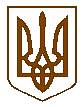 УКРАЇНАБілокриницька   сільська   радаРівненського   району    Рівненської    областіВ И К О Н А В Ч И Й       К О М І Т Е ТРІШЕННЯ18   червня  2020  року                                                                               №  85        Звіт члена виконавчого комітетуБілокриницької  сільської  ради  І. Остапчук  про виконання функціональних обов’язківЗаслухавши та обговоривши інформацію члена виконавчого комітету                 І. Остапчук про виконання функціональних обов’язків та з метою виконання річного плану роботи та плану роботи виконавчого комітету на ІІ квартал 2020 року, керуючись Законом України «Про місцеве самоврядування в Україні», виконавчий комітет Білокриницької сільської радиВ И Р І Ш И В :Звіт члена  виконкому Білокриницької сільської ради про виконання функціональних обов’язків І. Остапчук, взяти до уваги.Члену виконавчого комітету сприяти додержанню вимог чинного законодавства та продовжити роботу у сфері соціального розвитку сіл сільської ради.Контроль за виконанням даного рішення залишаю за собою.Сільський голова                                                                     Тетяна ГОНЧАРУКЗвіт члена  виконавчого комітету Білокриницької сільської ради, І. Остапчук,  про виконання функціональних  обов'язківВідповідно до ст. 51  Закону України «Про місцеве самоврядування в Україні», рішення сесії Білокриницької сільської ради №6 від 11.11.2016 року «Про утворення виконавчого комітету визначення його чисельності та затвердження його складу», рішенням виконавчого комітету Білокриницької сільської ради  від 26.11.2015 р. №191 «Про розприділення функціональних обов’язків між членами виконкому» мене призначено членом виконкому та покладено виконання обов’язків у сфері соціального розвитку сіл сільської ради. Протягом звітного періоду відбулось 3 засідань виконкому, участь  прийняла у всіх трьох засіданнях.Соціальна сфера – це сукупність галузей і видів діяльності, підприємств, фірм, закладів та установ, які мають забезпечити задоволення потреб людей у матеріальних благах, послугах, відтворенні роду, створити умови для співіснування і співпраці людей у суспільстві згідно з відпрацьованими законами і правилами з метою створення мегаполісів, розвитку масових комунікацій, зміцнення держави.З метою вирішення комплексу соціальних питань та згідно зі статтею 34 Закону України «Про місцеве самоврядування»: протягом звітного періоду 2020 року спеціалістом Білокриницької сільської ради було прийнято 27 заяви на призначення субсидії на житлово-комунальні послуги, а також 7 заяв на призначення субсидії на придбання твердого палива. Протягом  2020 року по даний час сім’ї отримали:Одноразову допомогу при народженні дитини – 15;Допомога одиноким матерям – 8;Допомогу по вагітності та пологах – 4;Допомогу малозабезпеченим сім'ям – 21;Державні аліменти – 3 осіб;Допомогу на дітей, які позбавлені батьківського піклування – 1;Допомогу по догляду за псих хворим 1 або 2 групи – 2;ДСД інваліду, який не має права на пенсію – 2;Допомога багатодітній сім»ї на дітей до 6 років – 3;Допомога ФОП під час карантину на дітей до 10 років – 3;Пакунок малюка – 3;Догляд за дитиною з інвалідністю – 3;Муніципальна няня –2. Трьом громадянам, яким виповнилося 90 і більше років та одинадцятьом особам пенсійного віку подано пакет документів у фонд «Милосердя», що діє при районній адміністрації на отримання одноразової матеріальної допомоги.П’ятдесят сім особам похилого віку в період карантину було видано продуктові пакети.Тридцятьма учасниками АТО та багатодітними сім’ями подано документи на надання пільги на житлово-комунальні послуги по місцю проживання.Чотирьма багатодітними сім’ями подано документи у відділ пільг управління соціального захисту населення на отримання посвідчення та пільги «багатодітна сім’я ».       На території сільської ради працює 2 соціальний робітник, який обслуговують 20 громадян похилого віку. Соціальні робітники тісно співпрацюють із спеціалістами сільської ради.       Слід пам’ятати, що суть сучасної політики полягає в тому, що в країні будується соціально спрямована економіка, яка дасть людині все необхідне для нормального життя за європейськими стандартами; утворюється новий тип солідарності різних соціальних верств населення, свідома коаліція людей, які обрали шлях розбудови вільної демократичної держави. Соціальна політика держави виходить із необхідності надання конкретної допомоги бідуючим верствам і прошаркам населення: одиноким громадянам похилого віку, тим, що втратили здатність до самообслуговування, хворим, дітям тощо.Член виконавчого комітету                                                    Ірина ОСТАПЧУК